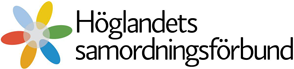 Bilaga 4aStimulusmaterial inför intervju i fokusgrupp för Projekt; Fokus Integrerad samverkanVåra verksamheter/myndigheter arbetar utifrån olika förutsättningar, målbilder, regelverk och organisationsstrukturer. De finns på olika nivåer; nationell nivå (AF, FK), på länsnivå (Regionen/vården) och på kommunal nivå. Våra ansvarsområden, uppdrag och möjliga insatser och åtgärder skiljer sig också åt en del.Inom våra olika verksamheter/myndigheter möter vi människor med en kombination av medicinska, psykiska, sociala och arbetsmarknadsrelaterade problem. De har en komplex problem bild, ett komplext rehabiliteringsbehov och ett stort behov av samhällets ekonomiska, medicinska och sociala stöd. Det är vanligt att personerna har flera pågående insatser från våra olika verksamheter/myndigheter. Insatserna från våra respektive verksamheter/myndigheter sker ofta samtidigt men inte alltid tillsammans, dvs. de är inte alltid samordnade. Hur är din uppfattning om möjligheten att samarbeta och samverka med övriga verksamheter/myndigheter kring målgruppen, d.v.s. individer med ett komplext rehabiliteringsbehov och som har pågående insatser från ytterligare minst en av verksamheterna/myndigheterna (AF/FK/Regionen/Kommun)?Projektets huvudfrågor:Vilka samverkans arenor, formella och informella finns och används inom er verksamhet/myndighet? Vilka olika faktorer anser du påverkar din och din verksamhets/myndighets möjlighet att kunna samverka med andra verksamheter/myndigheter?För att komma in i ”tänket”:Du har ett ärende som under en period haft rehabiliterings insatser från er verksamhet/myndighet och där du är ansvarig handläggare/el. liknande. Patienten/klienten har förutom kontakten med dig också insatser från minst ytterligare en verksamhet/myndighet. Du har tillsammans med patient/klient kommit fram till att ni nu inte kommer vidare med de rehabiliterande insatserna som pågår i/via er verksamhet. De förväntade resultaten utifrån planerade insatser nås inte. Ärendet väcker funderingar hos dig som: Hur går vi vidare? Vad är nästa lämpliga insats/åtgärd? Ska ytterligare ngn aktör kopplas in? Hur ser övriga rehab. aktörers planering ut för klienten/patienten?Vad gör du nu?                                                                                                 Källa: Samverkan I arbetslivsinriktad Rehabilitering (Christian Ståhl	